Dipartimento di Lettere Lingue Arti Italianistica Culture Comparate (LELIA)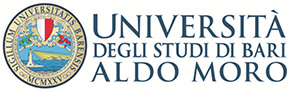 Corso di Laurea in LettereLetteratura tedesca (prof.ssa Lorella Bosco)Ciclo di lezioni “Aspetti della letteratura tedesca dal Settecento al Postmoderno”21 novembre 2018 Prof. em. Albert Meier (Christian-Albrechts-Universität zu Kiel)Lezione: Che cosa significa “postmoderno” (Was heißt „Postmoderne“?)(in lingua italiana e tedesca)Sala Conferenze, Centro Polifunzionale Studenti, ore 15:3022 novembre 2018Prof. em. Albert Meier (Christian-Albrechts-Universität zu Kiel)Seminario: Lessings „Laokoon“: „Raumkünste“ und „Zeitkunst“ (Il “Laocoonte” di Lessing: “arti dello spazio” e “arte del tempo”)(in lingua tedesca)Aula V, Palazzo Ateneo, ore 9:501 aprile 2019Prof.ssa Magdalena Latkowska (Università di Varsavia)Seminario: Konsequenzen der Wende 1989 für die Literatur und literarisches Leben in Deutschland I (Consequenze del 1989 per la letteratura e la vita letteraria in Germania I)(in lingua tedesca)Indicazione aula e orario non ancora disponibile2 aprile 2019Seminario: Konsequenzen der Wende 1989 für die Literatur und literarisches Leben in Deutschland II (Consequenze del 1989 per la letteratura e la vita letteraria in Germania II)(in lingua tedesca)Indicazione aula e orario non ancora disponibile 22 maggio 2019prof.ssa Jadwiga Kita-Huber (Università Jagellonica di Cracovia)Seminario: Johann Gottfried Herders kritische Auseinandersetzung mit Rom anhand seines Briefwechsels mit Caroline Herder (Johann Gottfried Herder e il suo rapporto critico con Roma sulla base dell’epistolario con Caroline Herder)(in lingua tedesca)Indicazione aula e orario non ancora disponibile23 maggio 2019prof.ssa Jadwiga Kita-Huber (Università Jagellonica di Cracovia)Lezione: Die Rolle des Übersetzers in der klassisch-romantischen Epoche (Il ruolo del traduttore nell’epoca classico-romantica)(in lingua tedesca)Indicazione aula e orario non ancora disponibileAgli studenti che parteciperanno all’iniziativa saranno concessi 2 CFU per attività formative a scelta.